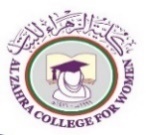 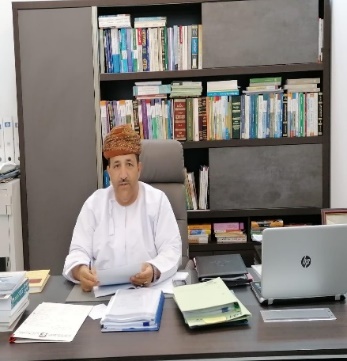 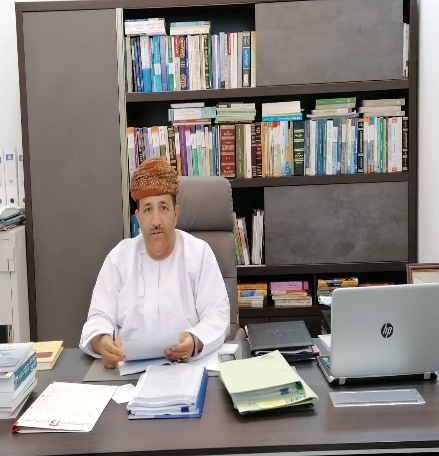 السيرة الذاتية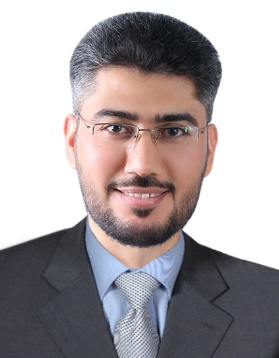 د. سالم بن سلام بن حميد الفليتيأستاذ القانون التجاري والبحري المشاركنائب العميد للشؤون الأكاديمية وخدمة المجتمع - كلية الزهراء للبنات المعلومات الشخصيةالاسم: سالم بن سلام بن حميد الفليتي الرقم الوظيفي: 353معلومات التواصل: كلية الزهراء للبنات، صندوق البريد (3565)، الرمز البريدي (111)، مدينة العرفان، مسقط، عمانرقم الهاتف: (+968) 92927478البريد الإلكتروني: salim-s@zcw.edu.omالمؤهلات العلمية والخبرات العملية الموهلات العلميةدكتوراه في القانون التجاري والبحري: مجال التخصص: التخصص الرئيسي: القانون الخاص التخصص الفرعي: القانون التجاري والبحريالرتبة العلمية: أستاذ مشارك – كلية الزهراء للبنات  الخبرات العملية. مجالات الاهتمامتدريس القانون كاتب وباحث في الحوكمة والقوانين التجارية والبحرية والإتفاقيات الدوليةالأنجازات العلمية:البحوث العملية:المؤلفات:المقررات التي قمت بتدريسها في الكلية:المقررات التدريسية – عارضة – في جامعات أخرى.3.2 حضور المؤتمرات المشاركة في المؤتمرات /الندوات /ورش العمل /المنتديات /الملتقيات العلمية /المهنية:معلومات اخرى4.1 المشاركة في وضع البرامج الدراسية أو الإسهام في تطوير المقررات:تقديم الدورات التدريبية وإلقاء المحاضرات العامة:المساهمة في نشاطات المنظمات والجمعيات العلمية والإجتماعية المحلية والإقليمية والدولية:الدورات والبرامج التدريبية:4.2عضوية اللجان-اللجان الإدارية المركزية:4.3. خدمة المجتمع، المساهمات، الأعمال التطوعيةالمساهمة في نشاطات المنظمات والجمعيات العلمية والإجتماعية المحلية والإقليمية والدولية:المقالات المنشورة:1: مقالات قانونية توعوية منشورة في جريدة الوطن العمانية في زاوية إسبوعية"القانون والناس". عددها (266) مقال.2: مقال منشور في جريدة عمان "مبادئ الحوكمة ... المشاركة في تحمل المسؤولية. شخصيات يمكن الرجوع إليها: د. صالح بن سعيد بن خلفان المعمري استاذ مساعد(عميد كلية الحقوق جامعة الشرقية) Saleh.almamari@asu.edu.om د. الواثق عطا الله المنان محمد أحمد استاذ مساعد( كلية الزهراء للبنات)elwethig@zcw.edu.omمالمنصب الإداري (القيادي)الجهةتاريخ تقلد المناصب1نائب العميد للشؤون الأكاديمية وخدمة المجتمعكلية الزهراء للبناتاعتبارآ من 1/8/2018م وحتى تاريخه2قائم بأعمال مساعد العميد للشؤون الإداريةكلية الزهراء للبناتاعتبارآ من 6/1/2019 وحتى تاريخه3رئيس قسم الحقوقكلية الزهراء للبناتاعتبارآ من 31/8/ حتى 30/11/20184ممثل لقسم الحقوق في مجلس الكليةكلية الزهراء للبناتللعام الأكاديمي 2015/20165أمين سر جمعية الشركاءكلية الزهراء للبناتاعتبارآ من 19/3/2020م وحتى تاريخه6أمين سر مجلس الإدارةكلية الزهراء للبناتاعتبارآ من 4/6/2020م  وحتى تاريخه7مقرر مجلس الامناءكلية الزهراء للبنات2017/20188عضو مجلس امناء كلية عمان للإدارة والتكنولوجيا 2021مكلية عمان للإدارة والتكنولوجيا 2021 وحتى تاريخهالمجلة المحكمةعنوان البحثممجلة الدراسات الفقهية والقانونية – المعهد العالي للقضاء- مسقط"الحماية القانونية للأجر في قانون العمل العماني  دراسة تحليلية".1المجلة القانونية- جامعة القاهرة- فرع الخرطوم- القاهرة."أثر إندماج الشركات على عقود العمل في التشريع العماني – دراسة وصفية تحليلية".2المجلة القانونية- جامعة القاهرة- فرع الخرطوم - القاهرة."أثر إندماج الشركات على حقوق الدائنيين – دراسة تحليلية مقارنة بين القانون العماني والمصري والأردني".3مجلة الحقوق للبحوث القانونية والاقتصادية كلية الحقوق – جامعة الأسكندرية."دور إعادة الهيكلة في إنقاذ المشروعات والشركات التجارية في قانون الإفلاس العماني" دراسة تحليلية مقارنة.4مجلة الشريعة والقانون – جامعة الإمارات العربية المتحدة."ضمانات الدائنيين في شركة الشخص الواحد محدودة المسؤولية. دراسة وصفية تحليلية مقارنة"5مجلة روح القوانيين –كلية الحقوق-جامعة طنطاأثر تغيير الظروف على عقود التجارة الدولية.6مجلة روح القوانيين –كلية الحقوق-جامعة طنطاالمنافسة غير المشروعة في القانون العماني.7مجلة الدراسات الفقهية والقانونية – المعهد العالي للقضاء- مسقطالضمانات التشريعية للإستثمار الأجنبي المباشر ضد المخاطر غير التجارية-دراسة وصفية تحليلية لقانون استثمار رأس المال الأجنبي العماني الجديد.8ماسم الكتابالصفةالسنة1أثر اندماج الشركات على حقوق الدائنينتأليف منفرد 20212أثر اندماج الشركات على عقود العمل في التشريع العمانيتأليف منفرد20213قراءات في قانون المعاملات المدنية العماني تأليف منفرد20184قراءات في قانون العمل العمانيتأليف منفرد20175مسؤولية الناقل البحري في ظل قواعد روتردام للنقل البحري الدولي للبضائع تأليف منفرد20166حوكمة الشركات المساهمة العامة في سلطنة عمانتأليف منفرد20107شرح قانون الشركات التجارية وفق المرسوم السلطاني رقم (18) لسنة 2019تأليف مشتركتحت الطبعمالعام الأكاديميالفصل الأولالفصل الثانيالفصل الثالث12015/2016القانون التجاري.المدخل لدراسة القانون.القانون المدني(مصادر الإلتزام).النظم السياسية والنظام الأساسي للدولة.حقوق الإنسان.القانون الدولي العام.القانون التجاري.المدخل لدراسة القانون.المدخل لدراسة القانون.حقوق الإنسان.المبادئ العامة في القانون التجاري.القانون البحري والجويالقانون المدني(مصادر الإلتزام).النظم السياسية والنظام الأساسي للدولة.الأوراق المالية والأعمال المصرفية.22016/2017القانون التجاري.المدخل لدراسة القانون(شعبة1).المدخل لدراسة القانون(شعبة2).المبادئ العامة في القانون التجاري.قانون الإجراءات المدنية.قانون التحكيم.قانون العمل والتأمينات الإجتماعية.القانون التجاري.المدخل لدراسة القانون.المبادئ العامة في القانون التجاري.القانون الدولي الخاص(شعبة1)القانون الدولي الخاص(شعبة2)الشركات التجارية والإفلاس.القانون المدني(العقود المسماه).التدريب العملي الداخلي(الشعبة الأولى)التدريب العملي الداخلي(شعبة 2).الشركات التجارية والإفلاس.32017/2018القانون التجاري.المدخل لدراسة القانون(شعبة1)المدخل لدراسة القانون (شعبة2)المدخل لدراسة القانون(شعبة3).المبادئ العامة في القانون التجاري.قانون الإجراءات المدنية.قانون التحكيم.القانون البحري والجوي.القانون التجاري.المدخل لدراسة القانون.المبادئ العامة في القانون التجاري.الأوراق المالية والأعمال المصرفية.الشركات التجارية والإفلاس.التدريب العملي الخارجي.القانون المدني (أحكام الإلتزام).قانون الإجراءات المدنية.القانون البحري والجوي.التدريب العملي الخارجي.42018/2019القانون التجاري.المدخل لدراسة القانون.المبادئ العامة في القانون التجاري.التدريب العملي الخارجي.القانون التجاري.المدخل لدراسة القانون.التدريب العملي الخارجي.قانون الإجراءات المدنية.الشركات التجارية والإفلاس.التدريب العملي الخارجي.52019/2020القانون التجاري.المدخل لدراسة القانون(شعبة2).المدخل لدراسة القانون(شعبة3).القانون التجاري.المدخل لدراسة القانون(شعبة1).المدخل لدراسة القانون(شعبة2).القانون المدني (العقود المسماه).62020/2021القانون التجاري.المدخل لدراسة القانون.التدريب العملي الخارجي.القانون التجاري.المبادئ العامة في القانون التجاري.المدخل لدراسة القانون.72021/2022القانون التجاري.المدخل لدراسة القانون.قانون الإجراءات المدنية والتجارية.القانون التجاري.المدخل لدراسة القانون.قانون الإجراءات المدنية والتجاريةماسم الجامعةالمقرراتالعام الأكاديمي1جامعة السلطان قابوسمبادئ القانون التجاريالفصل الثاني 2017/2018م.2جامعة الشرقيةقانون التحكم.حقوق الإنسان.المدخل لراسة القانون.فصلي الربيع والصيفي 2017/2018م.ماسم المؤتمر/ الندوة / الورشة / المنتدى / الملتقىالجهة المنظمةتاريخ الإنعقاد1حضور ورشة حول تطبيق سياسة تقييم أعضاء الهيئة التدريسية عبر منصة زوم .كلية الزهراء للبنات مسقط15/4/2021م2حضور المعرض المرئي بمناسبة زيادة وفد الجامعات المصرية إلى السلطنةوزارة التعليم العالي ديوان عام الوزرة9/3/20203ورشة عمل حول "ترابط العلوم بالسياسات العامة"وزارة الخارجية العمانية مسقط13/12/20194المؤتمر الأول لمؤسسات التعليم العالي الخاصة "التحديات وإقتراحات الحلول التي تواجه قطاع التعليم العالي الخاص في مجال الموارد البشرية والأصول والمرافق وخدمات تقنية المعلومات"جامعة الشرقيةولاية إبراء13/11/20195منتدى"دور الوقف في دعم التعليم وتمويلة"وزارة الأوقاف والشؤون الدينية مسقط23/10/20196المؤتمر الدولي "الحماية القضائية للملكية الفكرية والتنمية الإقتصادية المستدامه"المجلس الأعلى للقضاءمسقط24-25/4/20197ملتقى المحامين الرابع بعنوان " نحو تحكيم مؤسسي في سلطنة عمان"جمعية المحامين العمانية مسقط28/3/20198المشاركة في المعرض المصاحب للمؤتمر العلمي الرابع "القانون والتحولات الإقتصادية والإجتماعية"جامعة السلطان قابوسمسقط22-23/4/20189ورشة عمل بعنوان "دور التعليم العالي في تحقيق أهداف التنمية المستدامة 2030"وزارة التعليم العالي والبحث العلمي والإبتكار العمانيةمسقط9/4/201810ملتقى المحامين الثالث بعنوان "الإعلان القضائي وآثاره القانونية"جمعية المحامين العمانية مسقط15/3/201811ورشة عمل "حول الإرشاد الأكاديمي"كلية التقنية الرستاق21-22/11/201712ندوة "دور القضاء التجاري في تعزيز الإستثمار"مجلس الشؤون الإدارية للقضاء  مسقط18-19/12/201713ملتقى المحامين الأول بعنوان "سند الوكالة بين القانون والتطبيق"جمعية المحامين العمانية مسقط17/3/2016منوع المشاركة المساهمةالقسم / الجهةالتاريخ1المساهمة والمشاركة في تعديل الخطة الدراسية لقسم الحقوق .قسم الحقوق20202إقتراح تعديل مسمى مقرر "قانون الإجراءات المدنية"  ليكون "قانون الأجراءات المدنية والتجارية" قسم الحقوق20193إقتراح بدمج التدريب العملي الخارجي مع التدريب العملي الداخلي.قسم الحقوق2019ماسم الدورة / المحاضرة / جلسة حواريةالجهة المنفذهتاريخ الإنعقاد1جلسة حوارية نقاشية بعنوان قراءات في قانون الشركات التجارية الجديد"شركة الشخص الواحد – كشركة مستحدثة.كلية الزهراء للبنات مسقطد. سالم الفليتي 12/1/20212جلسة حوارية نقاشية بعنوان "قراءات مهمة في قانون العمل العماني"جامعة التقنية والعلوم التطبيقية إبراء د. سالم الفليتي 3/12/20203برنامج تدريبي "آلية إعمال قواعد التضامن والتضامم لعقد الصلح في ضوء قانون الشركات الجديد"المعهد العالي للقضاءنزوىد. سالم الفليتي 27-28/1/20204برنامج تدريبي "الآثار القانونية لعقد الصلح دعوى البطلان الأصلية"المعهد العالي للقضاءنزوىد. سالم الفليتي 24-26/2/20205محاضرة بعنوان "البطالة وآثارها الإقتصادية والإجتماعية (الواقع والأفاق) تحليل إقتصادي قانوني.كلية الزهراء للبنات مسقطد. سالم الفليتي15/3/2017منوع وطبيعة المساهمةالجهةتاريخ المساهمة1المشاركة في حلقة عمل حول تأسيس نظام وقواعد مركز عمان للتحكم التجاري. حيث قدمت في الحلقة بعض المقترحات والمرئيات التي – من وجهة نظري – تخدم نظام وقواعد المركز.غرفة تجارة وصناعة عمان11/2/20192القيام بزيارة مركز الأمن البحري العماني بدعوة كريمة من قبل العقيد– رئيس المركز. حيث تمت مناقشة الموضوعات المتعلقة بمركز الأمن البحري في ظل الإتفاقيات الدولية، حيث قدمت العديد من المقترحات.مركز الأمن البحريمسقط24/1/20193المشاركة في ورشة عمل بعنوان "التخطيط المالي للأفراد. قدمت العديد من الرؤى حول التخطيط المالي وأهمية ودور الجهات ذات الإختصاص كالبنوك وشركات التمويل وغيرها في توعية الأفراد بأهمية التخطيط المالي.ميثاق للصرافة الإسلامية بنك مسقط2016ماسم الدورة / البرنامجالجهة المنفذهتاريخ الإنعقاد1دورة خبير قانوني معتمد مجلس هيئة الحقوقيين – المجمع العربي للتحكيم الإمارات العربية المتحدةإمارة دبي.8-10/4/20192برنامج قانون الشركات التجارية 18/2019المعهد العربي للدراسات القانونية مسقط.25-27/3/20193دورة إدارة الدعوى التحكيمية غرفة تجارة وصناعة عمان؛ والهيئة العربية للتحكيم الدولي مسقط12-15/11/20174دورة أسس وإجراءات التحكيم وفقا لقانون التحكيم العمانىغرفة تجارة وصناعة عمان مسقط6-7/3/20175دورة إدارة المشاريع وتطويرها مركز السلطان قابوس العالي للثقافة والعلوم مسقط3-5/11/20136دورة مواقع التواصل الإجتماعي ودورها في نشر الثقافةمركز السلطان قابوس العالي للثقافة والعلوم مسقط8-10/9/20137البرنامج التدريبي التخصصي للمحاميين والقانونيين العمانيين (الإجراءات الجزائية)المعهد العالي للقضاءنزوى16-26/6/20138برنامج سياسات التخطيط والمتابعة لتحسين الأداء في العمل المنظمة العربية لخدمات التدريب القاهرة15-26/12/20129دورة الصياغة اللغوية في المخاطبات الرسمية مركز السلطان قابوس العالي للثقافة والعلوم مسقط23-25/10/201110برنامج إدارة وبناء فريق العملورماك للتدريب والاستشارات، عضو الأتحاد الدولي لمنظمات التدريب والتنمية|(جنيف – سويسرا) القاهرة20-31/3/201011برنامج مهارات تقييم وتحسين أداء العاملين.جمعية إدارة الأعمال العربيةالقاهرة4-15/9/2004مالعام الأكاديمياسم اللجنة المركزيةطبيعة العضوية12021/20221-لجنة الترقيات الأكاديميةعضواَ12021/20222-لجنة التعلم الإلكترونيرئيساً12021/20223-لجنة إنضباط الطالبات رئيساً1-لجنة إعداد التقويم الأكاديمي للعام الدراسي 2021-2022م.رئيسآ2-لجنة إعداد التقرير السنوي لكلية الزهراء للبنات للعام الأكاديمي 2021م.رئيسآ22020/20213-لجنة الملتقى العلمي للكلية.رئيساً22020/20214-لجنة المؤتمرات والمعارض.رئيسا22020/20215-لجنة الموارد البشرية والتطوير الوظيفي.عضوآ22020/20216-لجنة المشتريات.عضوآ22020/20217-لجنة الصحة والسلامة.عضوآ22020/20218-لجنة إنضباط الطالبات.رئيسا22020/20219-لجنة التعلم ودعم الطالبات.رئيسآ22020/202110-لجنة الخطط والمناهج الدراسية.عضوآ22020/202111-لجنة إدارة التعليم الإلكتروني. عضوآ32019/2020  1-لجنة المؤتمرات والمعارض.عضوآ32019/2020  2-لجنة المتابعة وتدقيق الجودة.عضوآ32019/2020  3-لجنة الموارد البشرية والتطوير الوظيفي.عضوآ32019/2020  4-لجنة المشتريات.عضوآ32019/2020  5-لجنة الصحة والسلامة.عضوآ32019/2020  6-لجنة إنضباط الطالبات.رئيسآ32019/2020  7-لجنة التعلم ودعم الطالبات.رئيسآ32019/2020  8-لجنة الخطط والمناهج الدراسية .عضوا32019/2020  9-لجنة ضمان الجودة.عضوا32019/2020  10-لجنة إدارة المخاطر.رئيسآ32018/20191-لجنة المؤتمرات.عضوآ32018/20192-لجنة الموارد البشرية والتطوير الوظيفي.عضوا32018/20193-لجنة الصحة والسلامة.عضوآ32018/20194-لجنة إنضباط الطلاب.رئيسآ32018/20195-لجنة الإرشاد الأكاديمي ودعم الطالبات.رئيسآ32018/20196-لجنة الخطط والمناهج الدراسية.عضوآ41017/20181-اللجنة التأديبية.عضوآ41017/20182-لجنة إنضباط الطالبات.عضوآ52016/2017اللجنة التأديبية.عضوآ52016/2017لجنة إنضباط الطالبات.عضوآ62015/20161-لجنة إنضباط الطالباترئيسآ62015/20162-اللجنة الإجتماعية.رئيسآ62015/20163-لجنة التواصل مع المجتمع.عضوآمالعام الأكاديميإسم اللجنةصفة العضوية2021/20221-لجنة الموارد البشريةرئيساَ2021/20222-لجنة المشترياتعضواَ2021/20223-لجنة الصحة والسلامةرئيساً2021/20224-لجنة إدارة المخاطررئيساً12020/20212019/20202018/20192017/20182015/2016   المجلس العلمي للكليةعضوآ22020/20212019/20202018/2019اللجنة المركزية لضمان الجودةعضوآ – مسؤلا عن المعيار السابع32016/2017لجنة العلاقة بين الكلية والمجتمع والمؤسسات الإجتماعية الأخرى.عضوآ – ممثلآ لقسم الحقوق42015/2016مجلس الكلية العلميعضوآ – ممثلآ لقسم الحقوق52017/2018مجلس الكلية العلميعضوآ – ممثلآ الهيئة التدريسية بالكلية62017/20182016/20172015/2016لجنة إنتخابات المجلس الإستشاري الطلابي بالكلية.رئيسآ72017/2018لجنة إستلام أعمال الصيانة والمشتريات.رئيسآ82019/2020لجنة تطوير الخدمة الإلكترونية بالكلية.عضوآ92019/2020غرفة إدارة الإمتحانات الإلكترونية.رئيسآ102018/2019لجنة معرض التدريب والتوظيف.رئيسآ112020/2021لجنة مراجعة الخطة الإستراتيجيةعضوآمنوع وطبيعة المساهمةالجهةتاريخ المساهمة1المشاركة في حلقة عمل حول تأسيس نظام وقواعد مركز عمان للتحكم التجاري. حيث قدمت في الحلقة بعض المقترحات والمرئيات التي – من وجهة نظري – تخدم نظام وقواعد المركز.غرفة تجارة وصناعة عمان11/2/20192القيام بزيارة مركز الأمن البحري العماني بدعوة كريمة من قبل العقيد– رئيس المركز. حيث تمت مناقشة الموضوعات المتعلقة بمركز الأمن البحري في ظل الإتفاقيات الدولية، حيث قدمت العديد من المقترحات.مركز الأمن البحريمسقط24/1/20193المشاركة في ورشة عمل بعنوان "التخطيط المالي للأفراد. قدمت العديد من الرؤى حول التخطيط المالي وأهمية ودور الجهات ذات الإختصاص كالبنوك وشركات التمويل وغيرها في توعية الأفراد بأهمية التخطيط المالي.ميثاق للصرافة الإسلامية بنك مسقط2016